     Fish Hawks Salt Water Anglers Club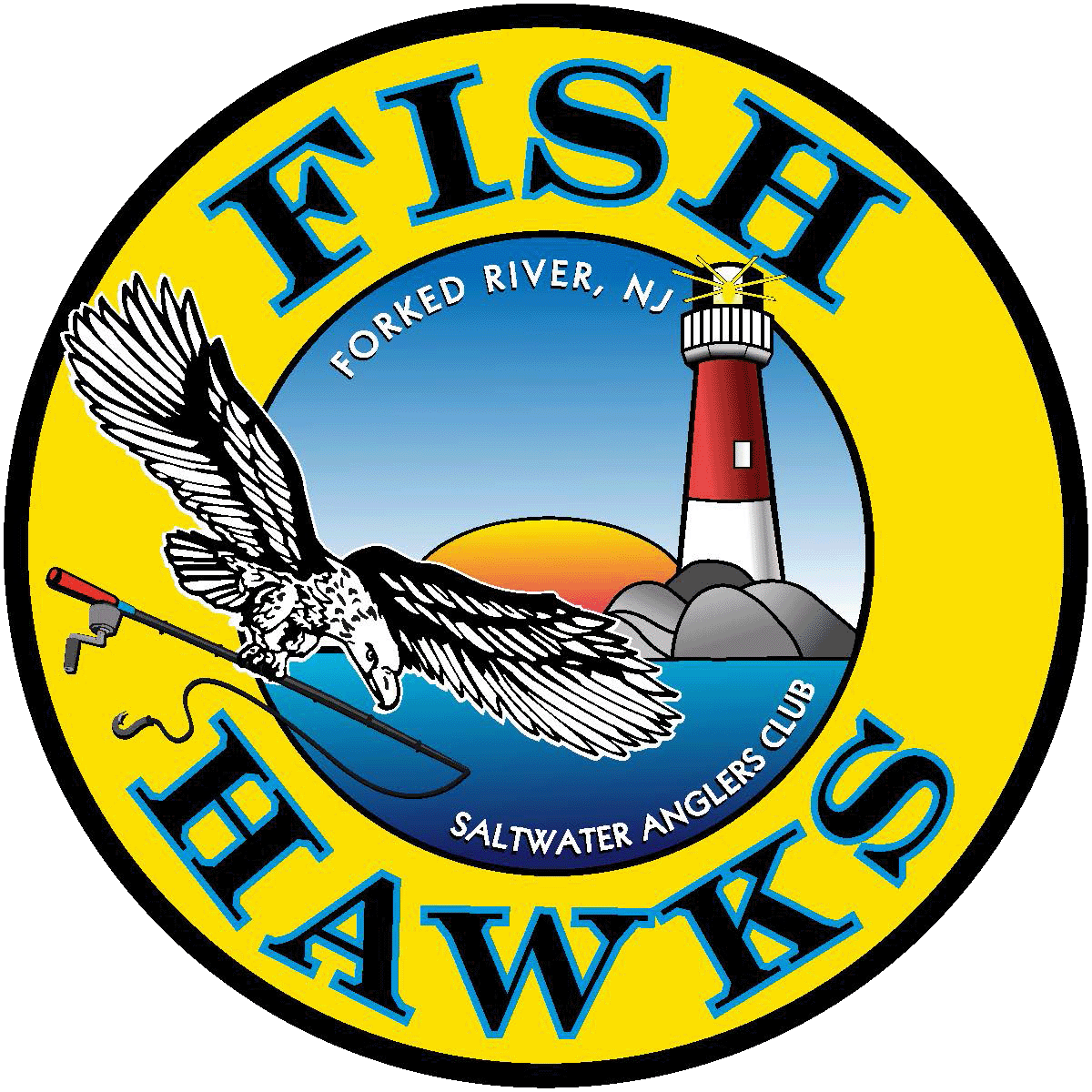                       PO Box 700           Forked River, NJ 08731ANNUAL RENEWAL FORMRenewal Amounts:$40.00 – Monthly Newsletter via email$60 – Monthly Newsletter hard copy mailed to your addressMEMBER NAME: (First,M,Last)_____________________________________________STREET ADDRESS:________________________________________________________CITY:_______________________________STATE:____________ZIP:_______________PHONE#:____________________________CELL PHONE #________________________EMAIL ADDRESS:_______________________________________DOB:______________Applicant’s Signature :_________________________________Date________________Check One:Email Newsletter:   By selecting the email version of the monthly newsletter you will NOT receive a hard copy in the mail.    You will have the ability to print attached forms i.e., Banquet, Picnic, etc. You must sign up for the entire year and include your email address above.   Hard Copy Newsletter:  By selecting hard copy version you will pay an additional $20 in your annual dues ($40 + $20) to receive the monthly newsletter in the mail.   You must sign up for the entire year.   Amount Enclosed: $____________________(Office Use Only)Payment Received: Date:___________ Amount: $_____________Check #_____________Cash__________Rev.  3/23-PBye